«Об утверждении Программы профилактики нарушений юридическими лицами и индивидуальными предпринимателями обязательных требований в сфере муниципального контроля на территории Ивановского сельсовета на 2022 год»Руководствуясь статьей 8.2 Федерального закона от 26 декабря 2008 года № 294-ФЗ «О защите прав юридических лиц и индивидуальных предпринимателей при осуществлении государственного контроля (надзора) и муниципального контроля», Уставом Ивановского сельсовета, ПОСТАНОВЛЯЮ:1. Утвердить Программу профилактики нарушений обязательных требований в сфере муниципального контроля на территории Ивановского сельсовета  на 2022 год согласно приложению.2. Органам муниципального контроля и должностным лицам, уполномоченным на осуществление муниципального контроля в соответствующих сферах деятельности, обеспечить выполнение Программы профилактики нарушений, утвержденной пунктом 1 настоящего Постановления.3. Контроль за исполнением настоящего Постановления возлагаю на себя.4. Постановление вступает в силу со дня его подписания и подлежит официальному опубликованию в печатном издании «Ивановский вестник» и разместить на официальном сайте Администрации Ивановского сельсовета в сети Интернет.Глава Ивановского сельсовета                                             Е.А. КриницинПриложениек Постановлению от 21.10.2021г. № 17-пгПрограмма профилактики нарушений юридическими лицами и индивидуальными предпринимателями обязательных требований при организации и осуществлении муниципального контроля на территории Ивановского сельсоветаНастоящая Программа разработана в целях организации проведения органами муниципального контроля администрации Ивановского сельсовета  профилактики нарушений юридическими лицами и индивидуальными предпринимателями обязательных требований, оценка соблюдения которых является предметом муниципального контроля.2. Целью Программы являются:- предупреждение нарушений юридическими лицами, индивидуальными предпринимателями, осуществляющими на территории  Ивановского сельсовета: - хозяйственную деятельность в области землепользования;- деятельность по управлению многоквартирными домами;- работы по содержанию автомобильных дорог местного значения, земляных работ в границах полосы отвода автомобильных дорог, работ по прокладке и переустройству инженерных коммуникаций в границах полосы отвода автомобильных дорог, работ по строительству, реконструкции, капитальному ремонту объектов дорожного сервиса, размещаемых в границах полосы отвода автомобильных дорог, установке и дальнейшей эксплуатации рекламных конструкций в границах отвода автомобильных дорог, обслуживанию водоотводных сооружений автомобильных дорог, перевозки по автомобильным дорогам опасных, тяжеловесных и (или) крупногабаритных грузов.	- обеспечение исполнения юридическими лицами, индивидуальными предпринимателями обязательных требований законодательства в указанных сферах деятельности, включая устранение причин, факторов и условий, способствующих возможному нарушению требований, оценка соблюдения которых является предметом муниципального контроля;- создание мотивации к добросовестному поведению вышеуказанных лиц;- формирование единого понимания у вышеуказанных лиц обязательных требований;- выявление типичных нарушений обязательных требований и подготовка предложений по их профилактике;- предотвращение ущерба охраняемым законом ценностям.3. Задачами Программы являются:- укрепление системы профилактики нарушений обязательных требований, оценка соблюдения которых является предметом муниципального контроля;- выявление причин, факторов и условий, способствующих нарушению указанных требований;- разработка мероприятий, направленных на устранение и предупреждение нарушений обязательных требований; - повышение правосознания и правовой культуры юридических лиц и индивидуальных предпринимателей.4. Виды муниципального контроля, осуществляемого администрацией Ивановского сельсовета:5. Мероприятия по профилактике нарушений, реализуемые администрацией Ивановского сельсовета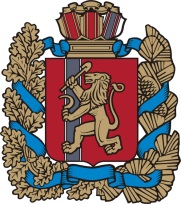 РОССИЙСКАЯ ФЕДЕРАЦИЯАдминистрация Ивановского сельсовета Ирбейского районаКрасноярского краяРОССИЙСКАЯ ФЕДЕРАЦИЯАдминистрация Ивановского сельсовета Ирбейского районаКрасноярского краяРОССИЙСКАЯ ФЕДЕРАЦИЯАдминистрация Ивановского сельсовета Ирбейского районаКрасноярского краяРОССИЙСКАЯ ФЕДЕРАЦИЯАдминистрация Ивановского сельсовета Ирбейского районаКрасноярского краяРОССИЙСКАЯ ФЕДЕРАЦИЯАдминистрация Ивановского сельсовета Ирбейского районаКрасноярского краяРОССИЙСКАЯ ФЕДЕРАЦИЯАдминистрация Ивановского сельсовета Ирбейского районаКрасноярского краяРОССИЙСКАЯ ФЕДЕРАЦИЯАдминистрация Ивановского сельсовета Ирбейского районаКрасноярского краяРОССИЙСКАЯ ФЕДЕРАЦИЯАдминистрация Ивановского сельсовета Ирбейского районаКрасноярского краяРОССИЙСКАЯ ФЕДЕРАЦИЯАдминистрация Ивановского сельсовета Ирбейского районаКрасноярского краяРОССИЙСКАЯ ФЕДЕРАЦИЯАдминистрация Ивановского сельсовета Ирбейского районаКрасноярского краяПОСТАНОВЛЕНИЕ ПОСТАНОВЛЕНИЕ ПОСТАНОВЛЕНИЕ ПОСТАНОВЛЕНИЕ ПОСТАНОВЛЕНИЕ ПОСТАНОВЛЕНИЕ ПОСТАНОВЛЕНИЕ ПОСТАНОВЛЕНИЕ ПОСТАНОВЛЕНИЕ ПОСТАНОВЛЕНИЕ 21.10.2021 г.21.10.2021 г.21.10.2021 г.21.10.2021 г.с. Ивановкас. Ивановка           № 17-пг           № 17-пг№п/пНаименование вида муниципального контроляНаименование отраслевых органов администрации МО, осуществляющих муниципальный контроль1Муниципальный земельный контроль на территории МО Глава сельсовета2Муниципальный жилищный контроль на территории МОГлава сельсовета3Муниципальный контроль за сохранностью автомобильных дорог местного значения на территории МОГлава сельсоветаN п/пНаименование мероприятияСрок исполненияОтветственный исполнитель1Размещение на официальном сайте Администрации  Ивановского сельсовета перечней нормативных правовых актов или их отдельных частей, а также текстов, соответствующих нормативных правовых актов, содержащих обязательные требования, оценка соблюдения которых является предметом:- муниципального земельного контроля;- муниципального контроля за сохранностью автомобильных дорог местного значения;- муниципального жилищного контроляпостоянно по мере изменения законодательстваЗам. главы сельсовета2Обобщение практики с указанием наиболее часто встречающихся случаев нарушений обязательных требований по итогам 2022 года с рекомендациями в отношении мер, которые должны приниматься юридическими лицами, индивидуальными предпринимателями в целях недопущения таких нарушенийI кварталГлава сельсовета 3Информирование юридических лиц, индивидуальных предпринимателей по вопросам соблюдения обязательных требований путем:1) разработки и опубликования руководств по соблюдению обязательных требований;2) разъяснительной работы в средствах массовой информации;3) подготовки и распространения комментариев о содержании новых нормативных правовых актов, устанавливающих обязательные требования, внесенных изменениях в действующие акты, сроках и порядке вступления их в действие, а также рекомендаций о проведении необходимых организационных, технических мероприятий, направленных на внедрение и обеспечение соблюдения обязательных требованийпостоянно по мере изменения законодательстваГлава  сельсовета4Внесение юридическим лицам и индивидуальным предпринимателям предостережений о недопустимости нарушения обязательных требований в соответствии со статьей 8.2 Федерального закона от 26.12.2008 N 294-ФЗ "О защите прав юридических лиц и индивидуальных предпринимателей при осуществлении государственного контроля (надзора) и муниципального контроля"постоянно по мере изменения законодательстваЗам. главы сельсовета5Проведение консультаций по вопросам соблюдения обязательных требований, требований, установленных муниципальными правовыми актамипостоянно по мере изменения законодательстваГлава сельсовета